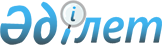 О внесении дополнения и изменения в постановление Правительства Республики Казахстан от 12 декабря 2005 года N 1235Постановление Правительства Республики Казахстан от 26 ноября 2006 года N 470м

      Правительство Республики Казахстан  ПОСТАНОВЛЯЕТ: 

      1. Внести в  постановление  Правительства Республики Казахстан от 12 декабря 2005 года N 1235 "Об утверждении паспортов республиканских бюджетных программ на 2006 год" следующие дополнение и изменение: 

      по Министерству финансов Республики Казахстан: 

      в  приложении 187  к указанному постановлению: 

      пункт 2 дополнить словами ";  постановление  Правительства Республики Казахстан от 30 июня 2006 года N 620 "Об утверждении программы управления государственными активами на 2006-2008 годы"; 

      абзац последний графы 5 таблицы пункта 6 "План мероприятий по реализации бюджетной программы" изложить в следующей редакции: 

      "Закупка услуг на проведение оценки государственных активов, передаваемых в оплату размещаемых акций АО "Казахстанский холдинг по управлению государственными активами "Самрук" и АО "Фонд устойчивого развития "Қазына", a также объектов, передаваемых в социально-предпринимательские корпорации и конкурентную среду.". 

      2. Настоящее постановление вводится в действие со дня подписания.        Премьер-Министр 

   Республики Казахстан 
					© 2012. РГП на ПХВ «Институт законодательства и правовой информации Республики Казахстан» Министерства юстиции Республики Казахстан
				